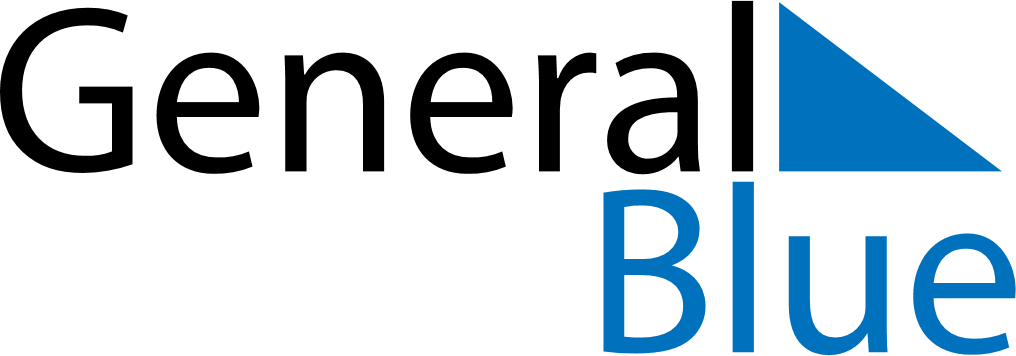 February 2024February 2024February 2024February 2024February 2024February 2024Fairbanks, Alaska, United StatesFairbanks, Alaska, United StatesFairbanks, Alaska, United StatesFairbanks, Alaska, United StatesFairbanks, Alaska, United StatesFairbanks, Alaska, United StatesSunday Monday Tuesday Wednesday Thursday Friday Saturday 1 2 3 Sunrise: 9:39 AM Sunset: 4:28 PM Daylight: 6 hours and 49 minutes. Sunrise: 9:36 AM Sunset: 4:32 PM Daylight: 6 hours and 55 minutes. Sunrise: 9:33 AM Sunset: 4:35 PM Daylight: 7 hours and 2 minutes. 4 5 6 7 8 9 10 Sunrise: 9:30 AM Sunset: 4:39 PM Daylight: 7 hours and 9 minutes. Sunrise: 9:26 AM Sunset: 4:42 PM Daylight: 7 hours and 16 minutes. Sunrise: 9:23 AM Sunset: 4:46 PM Daylight: 7 hours and 22 minutes. Sunrise: 9:20 AM Sunset: 4:49 PM Daylight: 7 hours and 29 minutes. Sunrise: 9:16 AM Sunset: 4:53 PM Daylight: 7 hours and 36 minutes. Sunrise: 9:13 AM Sunset: 4:56 PM Daylight: 7 hours and 43 minutes. Sunrise: 9:10 AM Sunset: 5:00 PM Daylight: 7 hours and 50 minutes. 11 12 13 14 15 16 17 Sunrise: 9:06 AM Sunset: 5:03 PM Daylight: 7 hours and 56 minutes. Sunrise: 9:03 AM Sunset: 5:06 PM Daylight: 8 hours and 3 minutes. Sunrise: 8:59 AM Sunset: 5:10 PM Daylight: 8 hours and 10 minutes. Sunrise: 8:56 AM Sunset: 5:13 PM Daylight: 8 hours and 17 minutes. Sunrise: 8:52 AM Sunset: 5:17 PM Daylight: 8 hours and 24 minutes. Sunrise: 8:49 AM Sunset: 5:20 PM Daylight: 8 hours and 31 minutes. Sunrise: 8:45 AM Sunset: 5:23 PM Daylight: 8 hours and 37 minutes. 18 19 20 21 22 23 24 Sunrise: 8:42 AM Sunset: 5:27 PM Daylight: 8 hours and 44 minutes. Sunrise: 8:38 AM Sunset: 5:30 PM Daylight: 8 hours and 51 minutes. Sunrise: 8:35 AM Sunset: 5:33 PM Daylight: 8 hours and 58 minutes. Sunrise: 8:31 AM Sunset: 5:37 PM Daylight: 9 hours and 5 minutes. Sunrise: 8:28 AM Sunset: 5:40 PM Daylight: 9 hours and 12 minutes. Sunrise: 8:24 AM Sunset: 5:43 PM Daylight: 9 hours and 18 minutes. Sunrise: 8:21 AM Sunset: 5:47 PM Daylight: 9 hours and 25 minutes. 25 26 27 28 29 Sunrise: 8:17 AM Sunset: 5:50 PM Daylight: 9 hours and 32 minutes. Sunrise: 8:14 AM Sunset: 5:53 PM Daylight: 9 hours and 39 minutes. Sunrise: 8:10 AM Sunset: 5:56 PM Daylight: 9 hours and 46 minutes. Sunrise: 8:07 AM Sunset: 6:00 PM Daylight: 9 hours and 52 minutes. Sunrise: 8:03 AM Sunset: 6:03 PM Daylight: 9 hours and 59 minutes. 